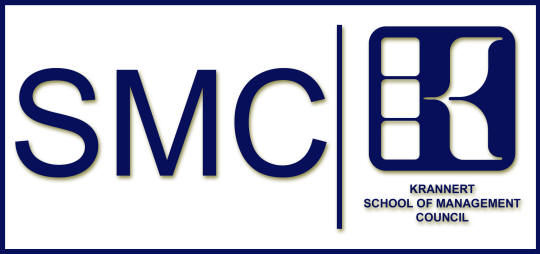 2011 Barbara G. Doster Leadership Forum PetitionName                                                                                       Semester Classification                                              College G.P.A.                           MajorSchool AddressTelephone                                                     Email                                                   T-shirt size       How to fill out and turn in this petition: Use this page as a cover sheet to your petition answers (you may hand write on this cover page)Attach a copy of your resume to this petitionType your answer to the questions belowThe questions should be answered on a separate sheet of paperSingle-spaced with a maximum of one page total for both questionsIf you have any questions, please feel free to contact Caitlin McPherson at cmcphers@purdue.edu or James Norris at jcnorris@purdue.edu.  Good Luck!!!There are many important characteristics of an effective leader; describe one that you feel you possess and one that you would like to improve upon at BGDLF.
List all activities you are involved in at Purdue. Describe a specific situation in which you stepped forward to take a leadership role in one of these organizations.*Please return this petition to the SMC Office - Krannert 354 - by November 19th by no later than 5:00p.m. You can also send an electronic copy to cmcphers@purdue.edu. You will be notified via email the week after petitions are due if you are to be chosen for the forum. 